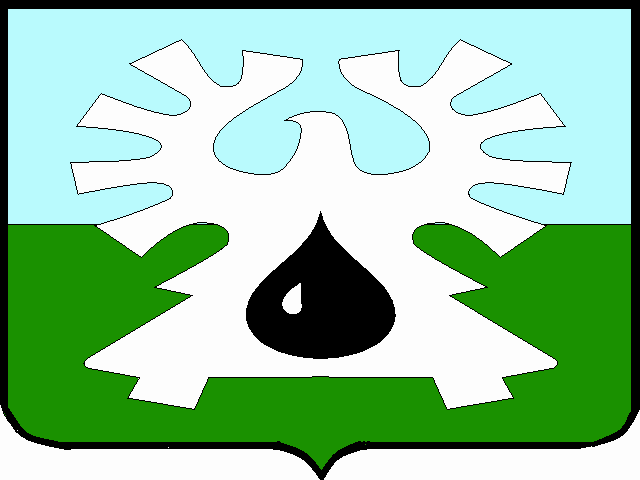 МУНИЦИПАЛЬНОЕ ОБРАЗОВАНИЕ ГОРОД УРАЙХанты-Мансийский автономный округ-ЮграАДМИНИСТРАЦИЯ ГОРОДА УРАЙПОСТАНОВЛЕНИЕот _______________	№ _________О внесении изменений в приложение к постановлению администрации города Урай от 25.12.2014 №4593 «Об утверждении тарифов на услуги, предоставляемые МАУ ДО «ДЮСШ «Старт»В соответствии с Федеральным законом от 06.10.2003 №131-ФЗ «Об общих принципах организации местного самоуправления в Российской Федерации», решением Думы города Урай от 27.10.2016 №19 «О порядке принятия решения об установлении тарифов на услуги муниципальных предприятий и учреждений города Урай, выполнение работ» и на основании обращения Муниципального автономного учреждения дополнительного образования «Детско-юношеская спортивная школа «Старт»:1. Внести изменения в приложение к постановлению администрации города Урай от 25.12.2014 №4593 «Об утверждении тарифов на услуги, предоставляемые МАУ ДО «ДЮСШ «Старт»:1) строки 1 – 6 изложить в следующей редакции:«»;2) строки 7 – 9 исключить;3) строку 11 изложить в следующей редакции:«»;4) строки 11.1 – 11.2 исключить.2. Опубликовать постановление в газете «Знамя» и разместить на официальном сайте органов местного самоуправления города Урай в информационно-телекоммуникационной сети «Интернет».3. Контроль за выполнением постановления возложить на заместителя главы города Урай С.П.Новосёлову.Глава города Урай 	Т.Р. Закирзянов1Спортивное занятие плаванием в большом бассейне1 посещение, 1 час, 1 человек220,001Спортивное занятие плаванием в большом бассейне1 посещение, 45 минут, 1 человек165,002Спортивное занятие плаванием в малом бассейне1 посещение, 1 час, 1 человек160,002Спортивное занятие плаванием в малом бассейне1 посещение, 45 минут, 1 человек120,003Спортивное занятие аквааэробикой1 посещение, 1 час, 1 человек260,003Спортивное занятие аквааэробикой1 посещение, 45 минут, 1 человек195,004Спортивное занятие в тренажерном зале1 посещение, 1 час, 1 человек185,005Спортивное занятие в зале тяжелой  атлетики1 посещение, 1 час, 1 человек175,005Спортивное занятие в зале тяжелой  атлетики1 посещение, 1,5 часа, 1 человек265,006Спортивное занятие в фитнес зале 1 посещение, 1 час, 1 человек160,006Спортивное занятие в фитнес зале 1 посещение, 45 минут, 1 человек120,0011Посещение  сауны2 часа (группа до 10 человек)1440,00